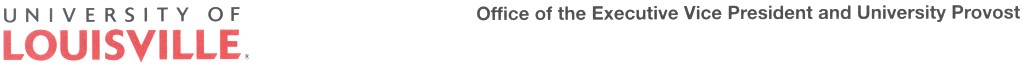 DRAFT 4-29-2015April 30, 2015To:	DeansFrom:	Shirley C. WillihnganzExecutive Vice President and University ProvostRe:	Addition of Title IX/Clery Act Notice to all Course SyllabiOn December 18, 2014, I notified the university community about the Title IX & Clery Act Mandatory Reporting Guidelines. Under Title IX, “responsible employees” have a mandatory responsibility to report allegations of sexual misconduct and/or gender discrimination. The Clery Act is broader in scope and requires “responsible employees” who witness or become aware of specific enumerated crimes against persons or property to report crimes to University Police in a timely manner, but such reports may be anonymous. The Mandatory Reporting Guidelines are posted to HR’s website under HR Items of Interest at http://louisville.edu/hr/itemsofinterest/title-ix-and-clery-act-mandatory-reporting-guidelines-1Based on feedback from the deans and others involved in the mandatory training, it has become clear that in order to ensure students awareness of these guidelines this information must be added to course syllabi. The following statement should be added to all course syllabi effective ____________. Title IX/Clery Act Notification Sexual misconduct (sexual harassment, sexual assault, and sexual/dating/domestic violence) and sex discrimination are violations of University policies. Anyone experiencing sexual misconduct and/or sex discrimination has the right to obtain confidential support from the PEACC Program 852-2663, Counseling Center 852-6585 and Campus Health Services 852-6479. Reporting your experience or incident to any other University employee (including, but not limited to, professors and instructors) is an official, non-confidential report to the University.  To file an official report, please contact the Dean of Student’s Office 852-5787 and/or the University of Louisville Police Department 852-6111.  For more information regarding your rights as a victim of sexual misconduct, see the Sexual Misconduct Resource Guide (http://louisville.edu/hr/employeerelations/sexual-misconduct-brochure).This notification should be added to all syllabi as stated with no changes. The academic deans are charged with the dissemination of this directive and monitoring compliance to ensure the publication of the notification. If there are any questions, please contact _________________________________. 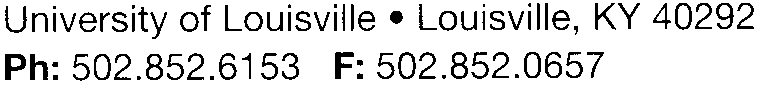 